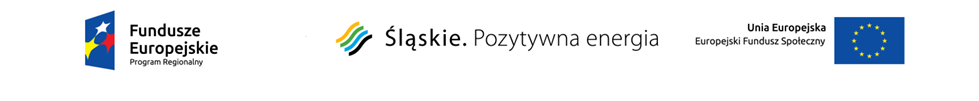 Instytucja Zarządzająca powierza Beneficjentowi do przetwarzania następujący zbiór danych osobowych w zakresie dofinansowanego projektu zawierający kategorie danych osobowych:Dane uczestników projektów RPO WSL 2014-2020nazwiska i imionaadres zamieszkania lub pobytuPESELmiejsce pracyzawódwykształcenienumer telefonuwiekadres emailinformacja o bezdomnościsytuacja społeczna i rodzinnamigrantpochodzenie etnicznestan zdrowia- zakres danych zgodny z załącznikiem nr I do Rozporządzenia Parlamentu Europejskiego 
i Rady (UE) nr 1304/2013 z dnia 17 grudnia 2013 r. w sprawie Europejskiego Funduszu Społecznego 
i uchylającego rozporządzenie Rady (WE) nr 1081/2006 (Dz. U. UE. z 2013 r. L 347/470):Lp.NazwaDane uczestnika1ImięDane uczestnika2NazwiskoDane uczestnika3PESELDane uczestnika4KrajDane uczestnika5Rodzaj uczestnikaDane uczestnika6Nazwa InstytucjiDane uczestnika7PłećDane uczestnika8Wiek w chwili przystąpienia do projektuDane uczestnika9WykształcenieDane kontaktowe uczestnika10WojewództwoDane kontaktowe uczestnika11PowiatDane kontaktowe uczestnika12GminaDane kontaktowe uczestnika13MiejscowośćDane kontaktowe uczestnika14UlicaDane kontaktowe uczestnika15Nr budynkuDane kontaktowe uczestnika16Nr lokaluDane kontaktowe uczestnika17Kod pocztowyDane kontaktowe uczestnika18Obszar wg stopnia urbanizacji (DEGURBA)Dane kontaktowe uczestnika19Telefon kontaktowyDane kontaktowe uczestnika20Adres e-mailSzczegóły i rodzaj wsparcia21Data rozpoczęcia udziału w projekcieSzczegóły i rodzaj wsparcia22Data zakończenia udziału w projekcieSzczegóły i rodzaj wsparcia23Status osoby na rynku pracy w chwili przystąpienia do projektuSzczegóły i rodzaj wsparcia24Wykonywany zawódSzczegóły i rodzaj wsparcia25Zatrudniony wSzczegóły i rodzaj wsparcia26Sytuacja (1) osoby w momencie zakończenia udziału w projekcieSzczegóły i rodzaj wsparcia27Sytuacja (2) osoby w momencie zakończenia udziału w projekcieSzczegóły i rodzaj wsparcia28Inne rezultaty dotyczące osób młodychSzczegóły i rodzaj wsparcia29Zakończenie udziału osoby w projekcie zgodnie z zaplanowaną dla niej ścieżką uczestnictwaSzczegóły i rodzaj wsparcia30Rodzaj przyznanego wsparciaSzczegóły i rodzaj wsparcia31Data rozpoczęcia udziału we wsparciuSzczegóły i rodzaj wsparcia32Data zakończenia udziału we wsparciuSzczegóły i rodzaj wsparcia33Data założenia działalności gospodarczejSzczegóły i rodzaj wsparcia34Kwota przyznanych środków na założenie działalności gospodarczejSzczegóły i rodzaj wsparcia35PKD założonej działalności gospodarczejStatus uczestnika projektu w chwili przystąpienia do projektu36Osoba należąca do mniejszości narodowej lub etnicznej, migrant, osoba obcego pochodzeniaStatus uczestnika projektu w chwili przystąpienia do projektu37Osoba bezdomna lub dotknięta wykluczeniem z dostępu do mieszkańStatus uczestnika projektu w chwili przystąpienia do projektu38Osoba z niepełnosprawnościamiStatus uczestnika projektu w chwili przystąpienia do projektu39Osoba przebywająca w gospodarstwie domowym bez osób pracującychStatus uczestnika projektu w chwili przystąpienia do projektu40w tym: w gospodarstwie domowym z dziećmi pozostającymi na utrzymaniuStatus uczestnika projektu w chwili przystąpienia do projektu41Osoba żyjąca w gospodarstwie składającym się z jednej osoby dorosłej i dzieci pozostających na utrzymaniuStatus uczestnika projektu w chwili przystąpienia do projektu42Osoba o innej niekorzystnej sytuacji społecznej (innej niż wymienione)Status uczestnika projektu w chwili przystąpienia do projektu43Przynależność do grupy docelowej zgodnie ze Szczegółowym Opisem Priorytetów Programu Operacyjnego Regionalny Program Operacyjny Województwa Śląskiego 2014-2020 / Zatwierdzonym do realizacji wnioskiem o dofinansowanie projektu